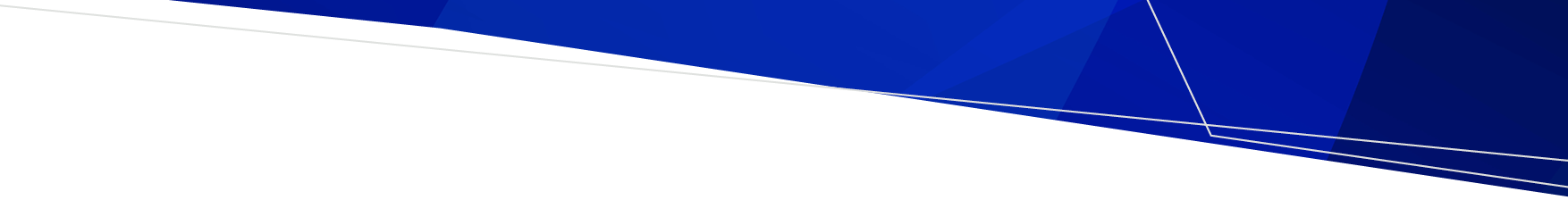 As part of the ongoing management of the coronavirus pandemic, Victoria has made changes to COVID-19 requirements to align with decisions agreed to by all states and territories at National Cabinet.From 11.59pm on Wednesday, 12 October, the pandemic declaration ended – and Victorians are no longer required to isolate after testing positive to COVID-19, with isolation for positive cases not required but strongly recommended.Requirements for close contacts like continually testing negative on a rapid antigen test is strongly recommended – joining the strong recommendation to wear a mask indoors.The Department of Health has put in place Secretary Directions to ensure there is no disruption to vaccination requirements in health service settings. These directions will allow for vaccination requirements in public, denominational and private hospitals, as well as public sector aged care facilities, day procedure centres and throughout ambulance service.Powers also exist under OH&S laws and Departmental Secretary Directions to require vaccinations for people in workplaces, allowing employers to decide which measures are most appropriate to keep their workplaces protected against COVID-19.Every Victorian organisation with on-site operations must keep a COVIDSafe Plan at their workplace and workplaces should regularly review and update their COVIDSafe Plan.Please go to Coronavirus (COVID-19) Victoria | Coronavirus Victoria for the latest Department of Health advice.COVID-19Maternal and Child Health Statewide Victoria From 11.59PM Wednesday 12 October 2022V52 – 12 October 2022Key InformationMCH Guidance – CHO Endorsed Public Health Message MCH Guidance – CHO Endorsed Public Health Message Supporting Guidance Choose to stay wellWe can all stay well by choosing to stay ahead of COVID. Choose to stay safe by wearing a mask in indoor settings, getting together in well ventilated spaces and staying up to date with vaccinations.Coronavirus (COVID-19) Victoria | Coronavirus VictoriaUniversal MCHKAS consultationsAdditional consultationsTelephone consultations Community strengthening activitiesEssential Universal MCH Services Standard length face-to-face (F2F) appointments for all infants and children.All F2F consultations/appointments conducted in alignment with your updated COVIDSafe PlanFor families where a household member is positive for COVID-19, has COVID-like symptoms or they are a contact, it is recommended to utilise tele and web-based modalities to deliver services in the first instance. For a household with confirmed COVID-19 or as a contact, it may be necessary to undertake a short home visit consultation to attend to physical assessment, weight checks and feeding support that cannot be delayed for up to 7 days. This would include infants 0-8 weeks or where there is concern following a tele or web-based consultation. If a home visit is required to a household with confirmed COVID-19 or as a contact it is recommended PPE is used, see the latest advice at: Guidance for the conventional use of PPE in primary care and community settings | health.vic.gov.auFor any confirmed cases of COVID-19 liaise closely with local public health unit for information on COVID-19 pathway program.Key public health advice on COVID-19 (post-Pandemic Declaration) 12 October 2022COVID-19 conventional use of personal protective equipment (PPE)Guidance for the conventional use of PPE in primary care and community settings | health.vic.gov.auChoose to stay wellWe can all stay well by choosing to stay ahead of COVID. Choose to stay safe by wearing a mask in indoor settings, getting together in well ventilated spaces and staying up to date with vaccinations.Coronavirus (COVID-19) Victoria | Coronavirus VictoriaGroups including new parent groupsF2F groups. No density quotient. Services can continue to offer online support groups.Key public health advice on COVID-19 (post-Pandemic Declaration) 12 October 2022COVID-19 conventional use of personal protective equipment (PPE)Guidance for the conventional use of PPE in primary care and community settings | health.vic.gov.auChoose to stay wellWe can all stay well by choosing to stay ahead of COVID. Choose to stay safe by wearing a mask in indoor settings, getting together in well ventilated spaces and staying up to date with vaccinations.Coronavirus (COVID-19) Victoria | Coronavirus VictoriaEnhanced MCHEssential Enhanced MCH Services As per Universal MCH guidanceKey public health advice on COVID-19 (post-Pandemic Declaration) 12 October 2022COVID-19 conventional use of personal protective equipment (PPE)Guidance for the conventional use of PPE in primary care and community settings | health.vic.gov.auMCH lineNo change in service deliveryKey public health advice on COVID-19 (post-Pandemic Declaration) 12 October 2022COVID-19 conventional use of personal protective equipment (PPE)Guidance for the conventional use of PPE in primary care and community settings | health.vic.gov.auTo receive this presentation in another format phone 1300 650 172, using the National Relay Service 13 36 77 if required, or email Maternal and Child Health and Parenting <mch@health.vic.gov.au>.Authorised and published by the Victorian Government, 1 Treasury Place, Melbourne.© State of Victoria, Australia, Department of Health, 12 October 2022.Except where otherwise indicated, the images in this presentation show models and illustrative settings only, and do not necessarily depict actual services, facilities or recipients of services. This presentation may contain images of deceased Aboriginal and Torres Strait Islander peoples.In this presentation, ‘Aboriginal’ refers to both Aboriginal and Torres Strait Islander people. ‘Indigenous’ or ‘Koori/Koorie’ is retained when part of the title of a report, program or quotation.Available at health.vic - Maternal and Child Health Service <https://www2.health.vic.gov.au/primary-and-community-health/maternal-child-health>